GATESIDE PRIMARY SCHOOL HOMEWORK POLICY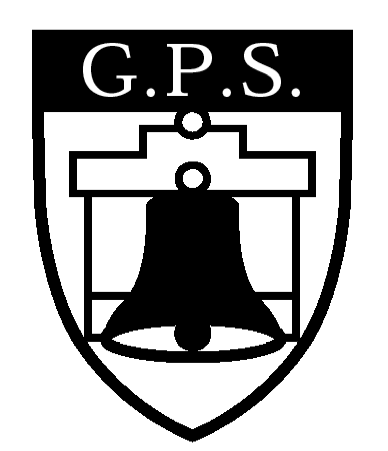 									November 2019							             Revised August 2022Aims of Homework- to give additional practice in language and maths- to consolidate work being undertaken in class- to enable parents to see examples of the kind of work being tackled in class- to encourage work out with school time, e.g. research for theme work- to develop study skillsTime Allocation- homework will be set in ‘blocks of time’.   Parents will be informed of dates.- in response to parental feedback, homework will be given out on a Friday and should be returned by the following Thursday.- No longer than half an hour should be spent on homework unless pupils are being asked to finish off class work which should have been done during the school day.Types of HomeworkReading homework will be on-going throughout the session, parents are asked to support children by reading with them and to them, to encourage enjoyment, develop fluency and word recognition.  Prompts should be provided on occasion to support this (especially for younger children).  In P5/6/7, reading tasks are usually set in blocks where children are asked to read texts and provide some response to what they have read using the Strathclyde Higher Order Reading Skills (SHORS) approach.P1/2       - Sounds, reading, maths and writing practiceP3/4/5    - Reading, spelling, language work and mathsP6/7       - Spelling, language work and mathsHomework from these areas will be given at the discretion of the class teacher who will tailor it to the needs of the individual pupil.  Children may be asked to use online programmes as part of their homework e.g. Seesaw, Sumdog, Bug Club, Spelling/Maths Shed.  If your child does not have access to the internet at home then please let the class teacher know.Children may complete and hand in the tasks at any time during the week but by Thursday at the latest (or the date set by the class).  On occasion the children may be set tasks/challenges to complete over a period of time.  They may have to create things or research projects related to class topics. Children might also be asked to do some imaginative exercises such as book reviews, commenting on television programmes, preparing for debates in school.   They might also be asked to do some extension work related to themes or some other piece of research.   Any parental support required should be proportionate to age/activity e.g. internet access, library visits, materials etc.As a means of encouraging children to realise the importance of exercise some physical activities will be included in the homework programme.   There is a huge emphasis within education on children having a healthy lifestyle.  At Gateside we also value the development of talents within and out with school (Article 29 Children have the tight to develop their talents fully).  Please complete the online Microsoft Form for any Wider Achievements your child has received.  This will be celebrated in school by being displayed on our Wider Achievement board.  Your child will also receive a certificate.ResourcesTeachers may use a variety of resources sourced from the internet, school resource library and class in order to support, reinforce and/or extend understanding.Family AssistanceParents/carers can help by overseeing the homework and encouraging a high standard of presentation.   Parents/carers should be encouraged to see that homework is completed correctly but should be discouraged from actually doing the work for the pupil.   If they find their child is having difficulties or not understanding the work they should contact the class teacher or use Seesaw to communicate with the class teacher.  If a child fails to complete homework over a period of time the parents will be informed and asked to check up on it.   A comment on homework will be given on the school report sheet sent out in June.If parents wish extra homework, the class teacher will be consulted.   However, parents/carers will be advised that when children have done a day’s work in school they should learn to relax and perhaps be encouraged to take up a hobby rather than spend too much time on more school work (Article 31 Children have the right to relax and play).Please note that the teacher will not provide additional class work if you choose to take your child out of school during term time.      